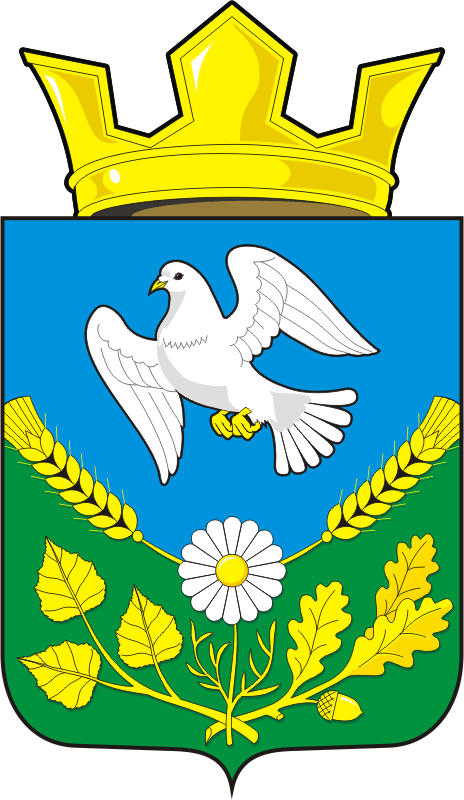 АДМИНИСТРАЦИЯ НАДЕЖДИНСКОГО СЕЛЬСОВЕТА САРАКТАШСКОГО РАЙОНА ОРЕНБУРГСКОЙ ОБЛАСТИП О С Т А Н О В Л Е Н И Еот 20.11.2019 г.	                     с. Надеждинка                             № 56-пО проведении общего собрания участников общей долевой собственности на земельные участки сельскохозяйственного назначения с кадастровым номером 56:26:0000000:507	 В соответствии со ст.14.1 Федерального закона от 24.07.2002 № 101-ФЗ "Об обороте земель сельскохозяйственного назначения", Уставом муниципального образования Надеждинский сельсовет Саракташского района Оренбургской области, в целях подготовки и проведения общего собрания участников долевой собственности:1. Создать комиссию по подготовке и проведению собрания участников общей долевой собственности на земельные участки сельскохозяйственного назначения с кадастровым номером 56:26:0000000:507 и утвердить состав согласно приложению № 1 к настоящему постановлению.2. Провести общие собрание участников общей долевой собственности на земельные участки сельскохозяйственного назначения по адресу: Оренбургская область, Саракташский район, с.Надеждинка, ул. Центральная, 57 (Дом Культуры). Время проведения собрания: 29 ноября в 16.303. Организационно- техническое обеспечение общего собрания участников общей долевой собственности оставляю за собой.4. Обеспечение мер противопожарной безопасности возложить на директора  ДК с.Надеждинка А.В.Тимко.5. Обеспечение подвоза участников общего собрания к месту проведения собрания возложить  на главу администрации МО Надеждинский сельсовет Саракташского района Тимко О.А.6. Утвердить регистраторов общего собрания участников общей долевой собственности на земельные участки сельскохозяйственного назначения с кадастровым номером 56:26:0000000:507 в составе согласно приложению № 2 к настоящему постановлению.6. По согласованию с пунктом полиции ОМВД России по Саракташскому району, командиром ДНД Надеждинского сельсовета обеспечить соблюдение общественного порядка во время проведения общего собрания участников общей долевой собственности.7. По согласованию с ГБУЗ "Саракташская РБ" обеспечить присутствие медицинского работника на время проведения общего собрания участников общей долевой собственности.5. Контроль за исполнением настоящего постановления оставляю за собой.6. Настоящее постановление вступает в силу после его опубликования и подлежит размещению на официальном сайте муниципального образования Надеждинский сельсовет.Глава МО Надеждинский сельсовет                                        О.А.ТимкоРазослано: администрации сельсовета, прокуратуре района, официальный сайт администрации МО Надеждинский сельсовет, в дело.Приложение № 1к постановлению администрацииНадеждинского сельсоветаот 20.11.2019 № 56-пСостав комиссии по подготовке и проведению собрания участников общей долевой собственности на земельные участки сельскохозяйственного назначения с кадастровым номером 56:26:0000000:507    Тимко Оксана Анатольевна - председатель комиссии, глава администрации Надеждинского сельсовета;     Андрейчева Надежда Ивановна - заместитель председателя комиссии, заведующая Надеждинским ФАП;    Яковлева Юлия Леонтьевна - секретарь комиссии, специалист 1 категории администрации;Члены комиссии:Третьякова Валентина Николаевна – заведующая Надеждинским филиалом библиотеки; Тимко Анна Владимировна – директор  ДК с.Надеждинка.Приложение № 2к постановлению администрацииНадеждинского сельсоветаот 20.11.2019 № 56-пСостав регистраторов общего собрания участников общей долевой собственности на земельные участки сельскохозяйственного назначения с кадастровым номером 56:26:0000000:5071. Андрейчева Надежда Ивановна;2. Говорова Лариса Николаевна;3. Зинченко Светлана Павловна;4. Карпикова Валентина Викторовна;5. Каштанова Татьяна Александровна;6. Тимко Наталья Владимировна;7. Третьякова Валентина Николаевна.